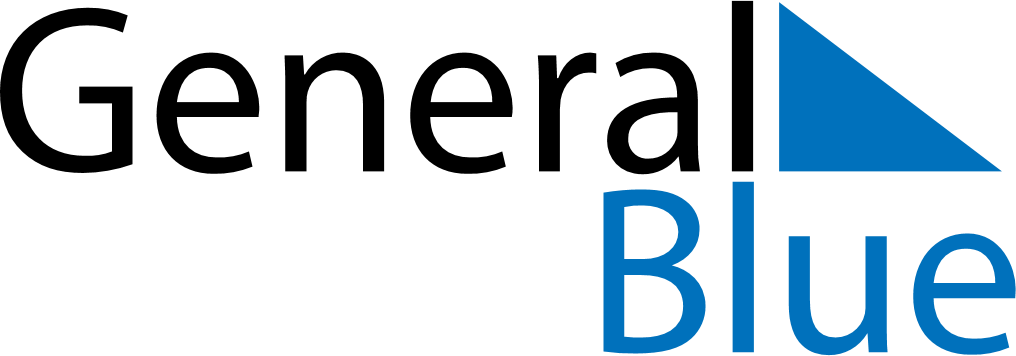 March 2023March 2023March 2023March 2023March 2023March 2023ChileChileChileChileChileChileMondayTuesdayWednesdayThursdayFridaySaturdaySunday12345678910111213141516171819202122232425262728293031NOTES